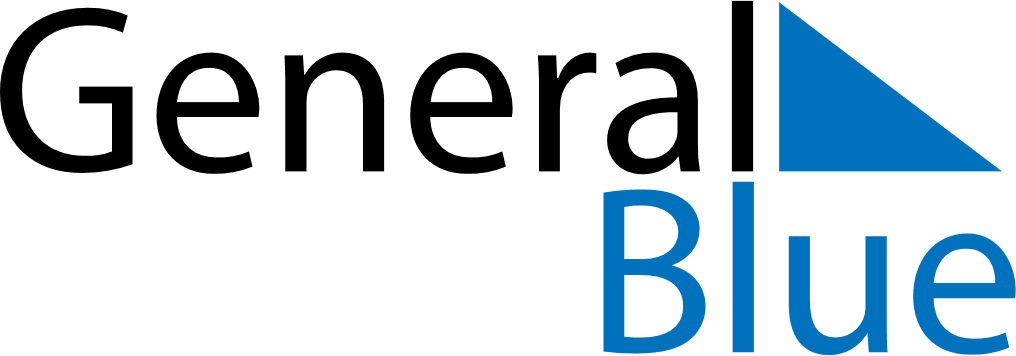 Quarter 1 of 2023GuadeloupeQuarter 1 of 2023GuadeloupeQuarter 1 of 2023GuadeloupeQuarter 1 of 2023GuadeloupeQuarter 1 of 2023GuadeloupeJanuary 2023January 2023January 2023January 2023January 2023January 2023January 2023MONTUEWEDTHUFRISATSUN12345678910111213141516171819202122232425262728293031February 2023February 2023February 2023February 2023February 2023February 2023February 2023MONTUEWEDTHUFRISATSUN12345678910111213141516171819202122232425262728March 2023March 2023March 2023March 2023March 2023March 2023March 2023MONTUEWEDTHUFRISATSUN12345678910111213141516171819202122232425262728293031Jan 1: New Year’s Day